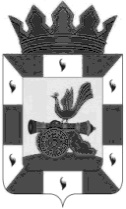 АДМИНИСТРАЦИЯ МУНИЦИПАЛЬНОГО ОБРАЗОВАНИЯ «СМОЛЕНСКИЙ РАЙОН» СМОЛЕНСКОЙ ОБЛАСТИП О С Т А Н О В Л Е Н И Еот __________  № ___Об утверждении порядка и условий финансирования проведения бывшим наймодателем капитального ремонта общего имущества в многоквартирном доме за счет средств местного бюджета В соответствии со статьей 190.1 Жилищного кодекса Российской Федерации, статьей 78 Бюджетного кодекса Российской Федерации, Федеральным законом от 20.12.2017 № 399-ФЗ «О внесении изменений в Жилищный кодекс Российской Федерации и статью 16 Закона Российской Федерации «О приватизации жилищного фонда в Российской Федерации»,  Федеральным законом от 06.10.2003   № 131-ФЗ «Об общих принципах организации местного самоуправления в Российской Федерации», АДМИНИСТРАЦИЯ МУНИЦИПАЛЬНОГО ОБРАЗОВАНИЯ «СМОЛЕНСКИЙ РАЙОН» СМОЛЕНСКОЙ ОБЛАСТИ  ПОСТАНОВЛЯЕТ:1. Утвердить Порядок и условия финансирования проведения бывшим наймодателем капитального ремонта общего имуществ в многоквартирном доме за счет средств местного бюджета согласно приложению к настоящему постановлению.   2. Настоящее постановление вступает в силу с 20 июня 2018 года.3. Настоящее постановление опубликовать в газете «Сельская правда» и разместить в сети интернет на официальном сайте муниципального образования «Смоленский район» Смоленской области.4. Контроль за исполнением настоящего постановления возложить на исполняющего обязанности начальника управления жилищно-коммунального хозяйства, строительства и коммуникаций Администрации муниципального образования «Смоленский район» Смоленской области (А.М. Кузнецов).Глава муниципального образования«Смоленский район» Смоленской области			        О.Н. ПавлюченковаУтвержден постановлением  Администрации муниципального образования «Смоленский район» Смоленской области                                 от «__» _______ 2018 года № ____               ПОРЯДОК  И УСЛОВИЯ ФИНАНСИРОВАНИЯ ПРОВЕДЕНИЯ БЫВШИМ НАЙМОДАТЕЛЕМ КАПИТАЛЬНОГО РЕМОНТА ОБЩЕГО ИМУЩЕСТВА В МНОГОКВАРТИРНОМ ДОМЕ ЗА СЧЕТ СРЕДСТВ МЕСТНОГО БЮДЖЕТА 1. Настоящий Порядок устанавливает механизм проведения капитального ремонта общего имущества в многоквартирных домах, расположенных на территории муниципального образования «Смоленский район» Смоленской области, за счет средств местного бюджета.2. Полномочия бывшего наймодателя в целях настоящего постановления возлагаются на Администрацию муниципального образования «Смоленский район» Смоленской области (далее – бывший наймодатель).3.  Проведение бывшим наймодателем капитального ремонта общего имущества в многоквартирном доме осуществляется в случае, если до даты приватизации первого жилого помещения в многоквартирном доме такой многоквартирный дом был включен в перспективный и (или) годовой план капитального ремонта жилищного фонда в соответствии с нормами о порядке разработки планов капитального ремонта жилищного фонда, действовавшими на указанную дату, но капитальный ремонт на дату приватизации первого жилого помещения проведен не был, при условии:1) такой многоквартирный дом был включен в перспективный и (или) годовой план капитального ремонта жилищного фонда в соответствии с нормами о порядке разработки планов капитального ремонта жилищного фонда, действовавшими на указанную дату;2) капитальный ремонт общего имущества в многоквартирном доме после даты приватизации первого жилого помещения до даты включения такого многоквартирного дома в региональную программу капитального ремонта не проводился за счет средств окружного и (или) местного бюджетов;3) если за счет средств окружного и (или) местного бюджетов проведен капитальный ремонт только отдельных элементов общего имущества в многоквартирном доме, обязанность бывшего наймодателя по проведению капитального ремонта распространяется на те элементы общего имущества в многоквартирном доме, капитальный ремонт которых не был проведен.4. Перечень услуг и (или) работ по капитальному ремонту общего имущества в многоквартирном доме, которые требовалось провести на дату приватизации первого жилого помещения в таком доме в соответствии с нормами содержания, эксплуатации и ремонта жилищного фонда, действовавшими на указанную дату, определяется бывшим наймодателем в порядке, установленном постановлением Администрации Смоленской области от 27.12.2013 1145 «Об утверждении Региональной программы капитального ремонта общего имущества в многоквартирных домах, расположенных на территории Смоленской области, на 2014-2043 годы».5. Перечень услуг и (или) работ по капитальному ремонту общего имущества в многоквартирном доме определяется бывшим наймодателем в течение шести месяцев со дня выявления невыполненного им обязательства по проведению капитального ремонта общего имущества в многоквартирном доме, включенном в перспективный и (или) годовой план капитального ремонта жилищного фонда до даты приватизации первого жилого помещения в таком доме, в котором  капитальный ремонт на дату приватизации первого жилого помещения проведен не был, а также капитальный ремонт общего имущества в многоквартирном доме после даты приватизации первого жилого помещения до даты включения такого многоквартирного дома в региональную программу капитального ремонта не проводился за счет средств окружного и (или) местного бюджетов.6. Стоимость услуг и (или) работ по капитальному ремонту общего имущества в многоквартирном доме определяется исходя из предельной стоимости услуг и (или) работ по капитальному ремонту общего имущества в многоквартирном доме, определенной нормативным правовым актом Смоленской области в соответствии с требованиями части 4 статьи 190 Жилищного кодекса. Срок проведения капитального ремонта общего имущества в многоквартирном доме определяется в соответствии с региональной программой капитального ремонта.7. Проведение бывшим наймодателем капитального ремонта общего имущества в многоквартирном доме осуществляется путем финансирования за счет средств местного бюджета оказания услуг и (или) выполнения работ по капитальному ремонту общего имущества в многоквартирном доме. Финансирование производится с учетом способа формирования фонда капитального ремонта путем перечисления средств, на счет регионального оператора либо на специальный счет. Финансирование производится в порядке предоставления субсидии, при условии наличия соглашения о предоставлении субсидии. Порядок и условия заключения соглашения, а также цели, условия и порядок предоставления субсидий определяются нормативно-правовым актом Администрации муниципального района.8. Обязательство бывшего наймодателя по проведению капитального ремонта общего имущества в многоквартирном доме не освобождает собственников помещений в многоквартирном доме от уплаты взносов на капитальный ремонт. Средства фонда капитального ремонта, формируемого собственниками помещений в многоквартирном доме, используются на проведение капитального ремонта общего имущества в этом многоквартирном доме в соответствии с региональной программой капитального ремонта.9. Собственники помещений в многоквартирном доме участвуют в принятии работ, выполненных в рамках исполнения обязанности бывшего наймодателя по проведению капитального ремонта в соответствии с настоящей статьей, в порядке, предусмотренном для принятия работ по проведению капитального ремонта общего имущества в многоквартирном доме в соответствии с региональной программой капитального ремонта. Лицо, которое от имени всех собственников помещений в многоквартирном доме уполномочено участвовать в приемке оказанных услуг и (или) выполненных работ по проведению капитального ремонта общего имущества в многоквартирном доме, в том числе подписывать соответствующие акты, определяется решением общего собрания собственников помещений в многоквартирном доме.